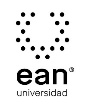 FICHA TÉCNICA DE CONSTRUCCIÓN DEL ÍTEMFICHA TÉCNICA DE CONSTRUCCIÓN DEL ÍTEMNo. Ítem: 1No. Ítem: 1No. Ítem: 1DATOS DEL ÍTEMDATOS DEL ÍTEMDATOS DEL AUTORPrograma académico: EconomíaPrograma académico: EconomíaPrueba: Principios de EconomíaPrueba: Principios de EconomíaPrueba: Principios de EconomíaPrueba: Principios de EconomíaPrueba: Principios de EconomíaPrueba: Principios de EconomíaÍTEM: COMPETENCIA ESPECÍFICA, CONTEXTO, ENUNCIADO Y OPCIONES DE RESPUESTAÍTEM: COMPETENCIA ESPECÍFICA, CONTEXTO, ENUNCIADO Y OPCIONES DE RESPUESTAÍTEM: COMPETENCIA ESPECÍFICA, CONTEXTO, ENUNCIADO Y OPCIONES DE RESPUESTACompetencia específica señalada en el syllabus, que evalúa este ítem:Comprende textos, extrae (abstrae) los argumentos centrales y a partir de ellos crítica y propone nuevos argumentos.Competencia específica señalada en el syllabus, que evalúa este ítem:Comprende textos, extrae (abstrae) los argumentos centrales y a partir de ellos crítica y propone nuevos argumentos.Competencia específica señalada en el syllabus, que evalúa este ítem:Comprende textos, extrae (abstrae) los argumentos centrales y a partir de ellos crítica y propone nuevos argumentos.CONTEXTO - Caso - situación problémica:Un empresario tiene que decidir entre invertir $ 500 millones de pesos en un CDT o si, por el contrario, utiliza esos recursos para emprender un proyecto productivo.   La puesta en marcha del proyecto implica que debe contraer una deuda financiera mediante la emisión de bonos.   Esto se debe a que el proyecto requiere de una inversión de $ 1,500 millones de pesos, por lo que necesitaría pedir prestados $ 1,000 millones de pesos faltantes. La decisión final que tome depende de sus proyecciones sobre la tasa de interés. Si prevé que la tasa de interés aumentará, entonces decidirá no realizar la emisión de bono.CONTEXTO - Caso - situación problémica:Un empresario tiene que decidir entre invertir $ 500 millones de pesos en un CDT o si, por el contrario, utiliza esos recursos para emprender un proyecto productivo.   La puesta en marcha del proyecto implica que debe contraer una deuda financiera mediante la emisión de bonos.   Esto se debe a que el proyecto requiere de una inversión de $ 1,500 millones de pesos, por lo que necesitaría pedir prestados $ 1,000 millones de pesos faltantes. La decisión final que tome depende de sus proyecciones sobre la tasa de interés. Si prevé que la tasa de interés aumentará, entonces decidirá no realizar la emisión de bono.CONTEXTO - Caso - situación problémica:Un empresario tiene que decidir entre invertir $ 500 millones de pesos en un CDT o si, por el contrario, utiliza esos recursos para emprender un proyecto productivo.   La puesta en marcha del proyecto implica que debe contraer una deuda financiera mediante la emisión de bonos.   Esto se debe a que el proyecto requiere de una inversión de $ 1,500 millones de pesos, por lo que necesitaría pedir prestados $ 1,000 millones de pesos faltantes. La decisión final que tome depende de sus proyecciones sobre la tasa de interés. Si prevé que la tasa de interés aumentará, entonces decidirá no realizar la emisión de bono.ENUNCIADO:Suponga qué debido a presiones inflacionarias, El Banco de la República decidió adoptar una política monetaria contractiva.  ¿De acuerdo a lo anterior, lo que debe hacer el empresario y lo que ocurrirá con las tasas de interés será?ENUNCIADO:Suponga qué debido a presiones inflacionarias, El Banco de la República decidió adoptar una política monetaria contractiva.  ¿De acuerdo a lo anterior, lo que debe hacer el empresario y lo que ocurrirá con las tasas de interés será?ENUNCIADO:Suponga qué debido a presiones inflacionarias, El Banco de la República decidió adoptar una política monetaria contractiva.  ¿De acuerdo a lo anterior, lo que debe hacer el empresario y lo que ocurrirá con las tasas de interés será?Opciones de respuestaa. Tomar la deuda y no invertir en el CDT debido a que la tasa de interés aumentará. b. Tomar la deuda y no invertir en el CDT porque la tasa de interés disminuirá.c. Invertir el dinero en el CDT y no endeudarse porque la tasa de interés aumentará.d. Invertir el dinero en el CDT y no endeudarse porque la tasa de interés disminuirá.
Opciones de respuestaa. Tomar la deuda y no invertir en el CDT debido a que la tasa de interés aumentará. b. Tomar la deuda y no invertir en el CDT porque la tasa de interés disminuirá.c. Invertir el dinero en el CDT y no endeudarse porque la tasa de interés aumentará.d. Invertir el dinero en el CDT y no endeudarse porque la tasa de interés disminuirá.
Opciones de respuestaa. Tomar la deuda y no invertir en el CDT debido a que la tasa de interés aumentará. b. Tomar la deuda y no invertir en el CDT porque la tasa de interés disminuirá.c. Invertir el dinero en el CDT y no endeudarse porque la tasa de interés aumentará.d. Invertir el dinero en el CDT y no endeudarse porque la tasa de interés disminuirá.
Opciones de respuestaa. Tomar la deuda y no invertir en el CDT debido a que la tasa de interés aumentará. b. Tomar la deuda y no invertir en el CDT porque la tasa de interés disminuirá.c. Invertir el dinero en el CDT y no endeudarse porque la tasa de interés aumentará.d. Invertir el dinero en el CDT y no endeudarse porque la tasa de interés disminuirá.
Opciones de respuestaa. Tomar la deuda y no invertir en el CDT debido a que la tasa de interés aumentará. b. Tomar la deuda y no invertir en el CDT porque la tasa de interés disminuirá.c. Invertir el dinero en el CDT y no endeudarse porque la tasa de interés aumentará.d. Invertir el dinero en el CDT y no endeudarse porque la tasa de interés disminuirá.
Opciones de respuestaa. Tomar la deuda y no invertir en el CDT debido a que la tasa de interés aumentará. b. Tomar la deuda y no invertir en el CDT porque la tasa de interés disminuirá.c. Invertir el dinero en el CDT y no endeudarse porque la tasa de interés aumentará.d. Invertir el dinero en el CDT y no endeudarse porque la tasa de interés disminuirá.
Opciones de respuestaa. Tomar la deuda y no invertir en el CDT debido a que la tasa de interés aumentará. b. Tomar la deuda y no invertir en el CDT porque la tasa de interés disminuirá.c. Invertir el dinero en el CDT y no endeudarse porque la tasa de interés aumentará.d. Invertir el dinero en el CDT y no endeudarse porque la tasa de interés disminuirá.
Opciones de respuestaa. Tomar la deuda y no invertir en el CDT debido a que la tasa de interés aumentará. b. Tomar la deuda y no invertir en el CDT porque la tasa de interés disminuirá.c. Invertir el dinero en el CDT y no endeudarse porque la tasa de interés aumentará.d. Invertir el dinero en el CDT y no endeudarse porque la tasa de interés disminuirá.
Opciones de respuestaa. Tomar la deuda y no invertir en el CDT debido a que la tasa de interés aumentará. b. Tomar la deuda y no invertir en el CDT porque la tasa de interés disminuirá.c. Invertir el dinero en el CDT y no endeudarse porque la tasa de interés aumentará.d. Invertir el dinero en el CDT y no endeudarse porque la tasa de interés disminuirá.
JUSTIFICACIÓN DE OPCIONES DE RESPUESTAJUSTIFICACIÓN DE OPCIONES DE RESPUESTAJUSTIFICACIÓN DE OPCIONES DE RESPUESTAPor qué NO es a: porque tomar la deuda y no invertir en el CDT debido a que la tasa de interés aumentará. Porque:  En la situación problémica se dice que no realizará la emisión si prevé un aumento en la tasa de interés.  La información provista indica una política monetaria contractiva que causa un aumento en la tasa de interés.Por qué NO es a: porque tomar la deuda y no invertir en el CDT debido a que la tasa de interés aumentará. Porque:  En la situación problémica se dice que no realizará la emisión si prevé un aumento en la tasa de interés.  La información provista indica una política monetaria contractiva que causa un aumento en la tasa de interés.Por qué NO es a: porque tomar la deuda y no invertir en el CDT debido a que la tasa de interés aumentará. Porque:  En la situación problémica se dice que no realizará la emisión si prevé un aumento en la tasa de interés.  La información provista indica una política monetaria contractiva que causa un aumento en la tasa de interés.Por qué NO es b: porque tomar la deuda y no invertir en el CDT porque la tasa de interés disminuirá.  Porque:  Una política monetaria contractiva trae como consecuencia un aumento en la tasa de interés debido a que hace que la cantidad de dinero disminuya y por ende su precio aumente.Por qué NO es b: porque tomar la deuda y no invertir en el CDT porque la tasa de interés disminuirá.  Porque:  Una política monetaria contractiva trae como consecuencia un aumento en la tasa de interés debido a que hace que la cantidad de dinero disminuya y por ende su precio aumente.Por qué NO es b: porque tomar la deuda y no invertir en el CDT porque la tasa de interés disminuirá.  Porque:  Una política monetaria contractiva trae como consecuencia un aumento en la tasa de interés debido a que hace que la cantidad de dinero disminuya y por ende su precio aumente.Por qué NO es d: porque invertir el dinero en el CDT y no endeudarse porque la tasa de interés disminuirá.  Porque:  Si piensa que la tasa de interés disminuirá no debe invertir en el CDT ya que el rendimiento de su dinero disminuirá.  Además, la información provista indica que la tasa de interés aumentará.Por qué NO es d: porque invertir el dinero en el CDT y no endeudarse porque la tasa de interés disminuirá.  Porque:  Si piensa que la tasa de interés disminuirá no debe invertir en el CDT ya que el rendimiento de su dinero disminuirá.  Además, la información provista indica que la tasa de interés aumentará.Por qué NO es d: porque invertir el dinero en el CDT y no endeudarse porque la tasa de interés disminuirá.  Porque:  Si piensa que la tasa de interés disminuirá no debe invertir en el CDT ya que el rendimiento de su dinero disminuirá.  Además, la información provista indica que la tasa de interés aumentará.CLAVE Y JUSTIFICACIÓN.La clave es c. Invertir el dinero en el CDT y no endeudarse porque la tasa de interés aumentará.  Porque:  Con la política monetaria contractiva, se reduce la cantidad de dinero lo que ocasionará que la tasa de interés aumente.  En consecuencia, el rendimiento de su CDT aumentará, mientras que no conviene endeudarse dado que el costo de esta deuda aumentará.  CLAVE Y JUSTIFICACIÓN.La clave es c. Invertir el dinero en el CDT y no endeudarse porque la tasa de interés aumentará.  Porque:  Con la política monetaria contractiva, se reduce la cantidad de dinero lo que ocasionará que la tasa de interés aumente.  En consecuencia, el rendimiento de su CDT aumentará, mientras que no conviene endeudarse dado que el costo de esta deuda aumentará.  CLAVE Y JUSTIFICACIÓN.La clave es c. Invertir el dinero en el CDT y no endeudarse porque la tasa de interés aumentará.  Porque:  Con la política monetaria contractiva, se reduce la cantidad de dinero lo que ocasionará que la tasa de interés aumente.  En consecuencia, el rendimiento de su CDT aumentará, mientras que no conviene endeudarse dado que el costo de esta deuda aumentará.  ESPECIFICACIONES DE DISEÑO: DIBUJOS, ECUACIONES Y / O GRÁFICOS:ESPECIFICACIONES DE DISEÑO: DIBUJOS, ECUACIONES Y / O GRÁFICOS:ESPECIFICACIONES DE DISEÑO: DIBUJOS, ECUACIONES Y / O GRÁFICOS: